UNIVERSIDAD VERACRUZANA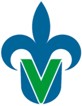 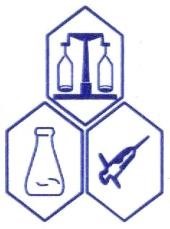 Facultad de Química Farmacéutica Biológica PRÁCTICA PROFESIONALCalificación del Jefe Inmediato Periodo de inscripción de la EE: ______________________Intersemestral: Verano (      ) Invierno (      ) año_____Nombre del estudiante: ____________________________________________________________Nombre del jefe inmediato: _________________________________________________________Dependencia: _________________________________________________________________________________________________________________________________________Fecha de inicio: ___________________	 		Fecha de término: ___________________Horas totales (mínimo 120 h): ______________________________________________________Vo.Bo. del Jefe Inmediato (Nombre y Firma) Xalapa Enríquez, Ver. a día de mes de añoCOMENTARIOS O SUGERENCIAS: (sobre el estudiante y/o el programa de la práctica profesional)_________________________________________________________________________________________________________________________________________________________________________________________________________________________________________________________________________________________________________________________________________________________________________________________________________________________________________________________________________________________________________________________________________________________________________________________________________________________________________________________________________________________NOTA: La calificación debe ser entregada en físico por el jefe inmediato o en su caso, ser enviada a través del estudiante en un sobre sellado, para lo cual debe considerarse lo siguiente:El formato de calificación debe llevar el sello de la Institución o DependenciaLa firma debe ser en tinta azulBorrar las letras en color rojoEn caso de ser llenado a mano, favor de hacerlo con tinta azulÁrea en que desarrolla la Práctica Profesional (puede indicar más de un área)Área en que desarrolla la Práctica Profesional (puede indicar más de un área)Área en que desarrolla la Práctica Profesional (puede indicar más de un área)Área en que desarrolla la Práctica Profesional (puede indicar más de un área)Alimento          (        )Bioquímica………     (        )Biotecnología (        )Clínica      ……… .. (        )Epidemiología (        )Farmacia asistencial (        )Farmacología (        )Fisiología ………… (        )Neurociencias (        )Química    …………. (        )Tecnol. Farm. (        )Otras: ______________________________________Aspectos a Evaluar %Máximo %Obtenido1) Asistencia y cumplimiento del Plan de Actividades 10 2) Dominio de fundamentos teóricos del trabajo realizado 10 3) Habilidades y competencias en la ejecución de las distintas actividades encomendadas 15 4) Iniciativa para realizar actividades profesionales 10 5) Actitudes ante el trabajo individual y grupal (responsabilidad, tolerancia, puntualidad, apertura, participación, autonomía, cooperación, etc.) 15 TOTAL 60 